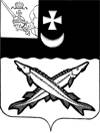 КОНТРОЛЬНО-СЧЕТНЫЙ ОРГАН БЕЛОЗЕРСКОГО МУНИЦИПАЛЬНОГО РАЙОНА161200, Вологодская область, г. Белозерск, ул. Фрунзе, д.35тел. (81756)  2-32-54,  факс (81756) 2-32-54,   e-mail: krk@belozer.ruЗаключениена проект решения Совета Шольского сельского поселения о внесении изменений в решение Шольского сельского поселения от 25.12.2019 № 35 «О бюджете Шольского сельского поселения  на 2020 год и плановый период 2021 и 2022 годов»от 19 ноября 2020 годаЭкспертиза проекта проведена на основании  пункта 12.2 статьи 12 Положения о Контрольно-счетном органе Белозерского муниципального района, утвержденного решением Представительного Собрания Белозерского муниципального района от 26.05.2020 № 33, пункта 2 плана работы Контрольно-счетного органа Белозерского муниципального района на 2020 год.Предмет финансово-экономической экспертизы: проект  решения Совета Шольского сельского поселения о внесении изменений решение Совета Шольского сельского поселения от 25.12.2019 № 35 «О бюджете Шольского сельского поселения на 2020 год и плановый период 2021 и 2022 годов».Цель экспертизы: определение достоверности и обоснованности показателей вносимых изменений в решение Совета Шольского сельского поселения от 25.12.2019 № 35 «О бюджете Шольского сельского поселения на 2020 год и плановый период 2021 и 2022 годов».Сроки проведения: с 19.11.2020 по 19.11.2020Для заключения были представлены следующие документы:проект решения Совета Шольского сельского поселения «О внесении изменений в решение Совета Шольского сельского поселения от 25.12.2019 № 35;копия листа согласования проекта с результатами согласования;пояснительная записка Финансового управления Белозерского муниципального района;копии приказов Финансового управления Белозерского муниципального района от 12.10.2020 № 147, от 20.10.2020 №153;копии уведомлений Финансового управления Белозерского муниципального района  от 16.11.2020 №19, от 12.10.2020 №42, от 20.10.2020 №43;копия приложения 24 к закону области «О внесении изменений в закон области», «Об областном бюджете на 2020 год и плановый период 2021 и 2022 годов;копия приложения 25 к закону области «О внесении изменений в закон области», «Об областном бюджете на 2020 год и плановый период 2021 и 2022 годов;заявка на дополнительное финансирование от 22.10.2020 №330;ходатайство о выделении дополнительных средств от 22.10.2020 №331; копия Постановления от 19.10.2020 №115 Администрации Шольского сельского поселения.В ходе проведения  экспертизы проекта решения установлено:Проектом решения предлагается утвердить основные характеристики бюджета поселения на 2020 год: - общий объем доходов в сумме 10 260,5 тыс. рублей, что меньше ранее утвержденного объема доходов на 429,8 тыс. рублей; - общий объем расходов в сумме 10 558,0 тыс. рублей, что менее ранее утвержденного объема расходов на 429,8 тыс. рублей; - в объем дефицита бюджета изменения не вносятся, дефицит бюджета поселения предусмотрен  в сумме 297,5 тыс. рублей или 22,7% от общего объема доходов без учета объема безвозмездных поступлений и поступлений налоговых доходов по дополнительным нормативам отчислений (за счет входящего остатка собственных доходов на начало года).Проектом решения предлагается изложить пункт 15 решения Совета Шольского сельского поселения от 25.12.2019 № 35 «О бюджете Шольского сельского поселения на 2020 год и плановый период 2021-2022 годов» в новой редакции, уточнив объем резервного фонда на 2021-2022 год, а именно:на 2020 год – 0,0  тыс. рублей;на 2021 год – 5,0 тыс. рублей;на 2022 год – 5,0 тыс. рублей.Приложение 1 «Источники внутреннего финансирования дефицита бюджета поселения на 2020 год и плановый период 2021 и 2022 годов» предлагается изложить в новой редакции. Предусмотрено изменение остатков средств на счетах по учету средств бюджета поселения, дефицит в размере 297,5 тыс. рублей.Нарушений ст.92.1 и ст.96 Бюджетного кодекса РФ при установлении размера дефицита не установлено.Приложение 2  «Объем доходов бюджета Шольского сельского поселения на 2020 год и плановый период 2021 и 2022 годов, формируемый за счет налоговых и неналоговых доходов, а также безвозмездных поступлений» изложить в новой редакции, а именно:В соответствии с проведенным анализом ожидаемого исполнения бюджета поселения по налоговым и неналоговым доходам, проектом решения предлагается без изменений объема поступлений собственных доходов, произвести следующие корректировки по видам доходов:Таблица № 1                                                                                                                                тыс. рублей1.2. Проектом  предлагается  уменьшить объем безвозмездных поступлений на 2020 год  на 429,8 тыс. рублей,  в том числе за счет:поступления дотации на поддержку мер по обеспечению сбалансированности бюджетов в сумме  74,0 тыс. рублей на оплату счетов за услуги связи,  ГСМ (основанием для увеличения объема дотации является уведомление Финансового управления от 16.11.2020 № 19 «О внесении изменений в сводную бюджетную роспись бюджета Шольского сельского поселения»; поступлением межбюджетного трансферта на сумму 510,0 тыс. рублей на оплату счетов за водный объект в сумме 10,0 тыс. рублей, на текущий ремонт муниципального жилья (оказания помощи людям, оставшимся без жилья) в сумме 500,0 тыс. рублей. Основанием является уведомление Финансового управления района от 16.11.2020 №19; Уменьшение объема прочей субсидии бюджетам сельских поселений на сумму 1 013,8 тыс. рублей, из них на 1 140,1 тыс. рублей уменьшен объем поступлений на обустройство систем уличного освещения, на 126,3 тыс. рублей увеличена субсидия на организацию уличного освещения. Основанием является приложение 24,25 к закону области.Приложение 3  «Перечень и коды главных администраторов доходов бюджета поселения на 2020 год и плановый период 2021 и 2022 годов и закрепляемые за ними виды (подвиды) доходов» изложить в новой редакции добавив коды на основании постановления  № 115 от 19.10.2020Таблица № 2                                                                                                                                Приложение 5 «Распределение бюджетных ассигнований по разделам, подразделам  классификации расходов на 2020 год и плановый период 2021 и 2022 годов» предусмотрено изложить в новой редакции, а именно: уменьшив объем расходов на сумму 429,8 тыс. рублей из них: поступлением межбюджетного трансферта на сумму 510,0 тыс. рублей на оплату счетов за водный объект в сумме 10,0 тыс. рублей, на текущий ремонт муниципального жилья (оказания помощи людям, оставшимся без жилья) в сумме 500,0 тыс. рублей. Основанием является уведомление Финансового управления района от 16.11.2020 №19 и уведомление Финансового управления района от 31.08.2020 № 34).поступления дотации на поддержку мер по обеспечению сбалансированности бюджетов в сумме  74,0 тыс. рублей на оплату счетов за услуги связи,  ГСМ (основанием для увеличения объема дотации является уведомление Финансового управления от 16.11.2020 № 19 «О внесении изменений в сводную бюджетную роспись бюджета Шольского сельского поселения; уменьшение объема прочей субсидии бюджетам сельских поселений на сумму 1 013,8 тыс. рублей, из них на 1 140,1 тыс. рублей уменьшен объем поступлений на обустройство систем уличного освещения, на 126,3 тыс. рублей увеличена субсидия на организацию уличного освещения. Основанием является приложение 24,25 к закону области.Таблица № 3                                                                                                                                тыс. рублейПриложение 6 «Распределение бюджетных ассигнований по разделам, подразделам, целевым статьям и видам расходов в ведомственной структуре расходов бюджета поселения на 2020 год и плановый период 2021 и 2022 годов» предлагается изложить в новой редакции, а именно: уменьшить объем расходов на сумму 429,8 тыс. рублей на основании приказа Финансового управления от 12.10.2020 №147, также учесть следующие поправки:Таблица № 4                                                                                                                                тыс. рублей          Приложение 7 «Распределение средств на реализацию муниципальной программы «Развитие территории Шольского сельского поселения на 2018-2020 годы» предлагается изложить в новой редакции. С учетом вносимых поправок объем расходов по основным мероприятиям программы составит: Таблица № 5                                                                                                                             тыс. рублейПриложение 9 «Межбюджетные трансферты, передаваемые бюджету Белозерского муниципального района,  в связи с осуществлением органами местного самоуправления Белозерского муниципального района полномочий по вопросам местного значения в соответствии с заключенными соглашениями на 2020 год» предлагается изложить в новой редакции, уменьшив объем межбюджетных трансфертов на 0,7 тыс. рублей.Приложение 10 «Межбюджетные трансферты, передаваемые бюджету Шольского сельского поселения из бюджета муниципального района на осуществление части полномочий по решению вопросов местного значения в соответствии с заключенными соглашениями на 2020 год» предлагается изложить в новой редакции увеличив объем межбюджетных трансфертов на 510,1 тыс. рублейВыводы:Представленный проект решения Совета Шольского сельского поселения о внесении изменений в решение Совета Шольского сельского поселения от 25.12.2019 № 35 «О бюджете Шольского сельского поселения на 2020 год и плановый период 2021 и 2022 годов» разработан в соответствии с  бюджетным законодательством, Положением о бюджетном процессе в Шольского сельского поселения и рекомендован к принятию.Аудиторконтрольно-счетного органа района                                               М.А. ЯковлеваНаименование вида доходаУтверждено по бюджетуна 2020 год(решение от 30.09.2020№ 27)ПоправкиУточненный бюджет на 2020 год(проект решения)1234Налоговые и неналоговые доходы 1 313,00,01 313,0НДФЛ845,0-0,3844,7Налог на имущество275,7275,7Земельный налог с организаций38,038,0Земельный налог с физических лиц49,049,0Государственная пошлина15,015,0Административные штрафы, установленные законами субъектов Российской Федерации об административных правонарушениях, за нарушение муниципальных правовых актов0,3+0,30,6Прочие неналоговые доходы бюджетов сельских поселений90,090,0Код доходаНаименование вида дохода 2 18 60010 10 0000 150Доходы бюджетов сельских поселений от возврата остатков субсидий, субвенций и иных межбюджетных трансфертов, имеющих целевое назначение, прошлых лет из бюджетов муниципальных районов.НаименованиеРПУтверждено по бюджету на 2020 год(решение от 30.09.2020 № 27)ПоправкиУточненный бюджет на 2020 год(проект решения)123456Общегосударственные вопросы01004 559,5+31,94 591,4Национальная оборона020093,593,5Национальная безопасность и правоохранительная деятельность0300308,8308,8Национальная экономика04001 081,81 081,8Жилищно-коммунальное хозяйство05004 707,5-461,74 245,8Образование07003,53,5Социальная политика1000233,2233,2Физическая культура и спорт11000,00,0ВСЕГО РАСХОДОВ10 987,8-429,810 558,0КФСРКВСРКЦСРКВРПоправкиОснование 12345601048119100000190120-17,7Приказ ФУ от 12.10.2020 №14701048119100000190240+17,7Приказ ФУ от 12.10.2020 №14701048119100000190240+33,5Оплата счетов за ГСМ01048119100090260540-0,6Уменьшена сумма соглашения на передачу межбюджетного трансферта на уровень района по погребению01118117050000000870-1,0Снятие бюджетных ассигнований с резервного фонда05018112400590010240+500,0Уведомление ФУ от 16.11.2020 №19 на оплату счетов за водный объект в сумме 10,0 тыс. рублей, на текущий ремонт муниципального жилья (оказания помощи людям, оставшимся без жилья) в сумме 500,0 тыс. рублей.05028112400690020240+10,0Уведомление ФУ от 16.11.2020 №19 на оплату счетов за водный объект в сумме 10,0 тыс. рублей, на текущий ремонт муниципального жилья (оказания помощи людям, оставшимся без жилья) в сумме 500,0 тыс. рублей.050381121002S1090240+126,3Согласно приложения 25 к закону области (Добавлена субсидия на организацию уличного освещения)050381121002S1090240+42,1Софинансирование субсидии на уличное освещение 25%050381121002S3350240-1 140,1Согласно приложения 24 к закону области (Снята субсидия на обустройство систем уличного освещения)ИтогоИтогоИтогоИтого-429,8НаименованиеРПУтверждено по бюджету на 2020 год(решение от 30.09.2020 № 27)ПоправкиУточненный бюджет на 2020 год(проект решения)123456Основное мероприятие, направленное на обеспечение мер пожарной безопасности0310308,8308,8Основное мероприятие, направленное на повышение уровня комплексного обустройства населенных пунктов05033 397,1-971,72 425,4Основное мероприятие, направленное на содержание муниципальных дорог общего пользования04091 031,81 031,8Основное мероприятие «Жилищное хозяйство»0501735,5+500,01 235,5Основное мероприятие по коммунальному хозяйству, направленное на содержание водопроводной сети0502444,9+10,0454,9Основное мероприятие, направленное на организацию и проведение мероприятий по направлениям государственной молодежной политики07073,53,5Основное мероприятие «Мероприятия по охране и комплексному использованию водных ресурсов, обеспечение населения качественной питьевой водой0502130,0130,0Основное мероприятие «Разработка ПКРТИ»040950,050,0ВСЕГО РАСХОДОВ6 101,6-461,75 639,9